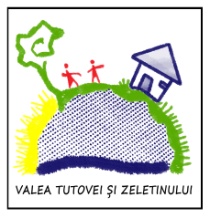 Data publicarii: 11.12.2013Asociatia Valea Tutovei si Zeletinului anunta lansarea celei de-a patra sesiuni de proiecte pentru  Masura 413.313 in data de 11.12.2013Numarul de referinta al sesiunii cererilor de proiecte:M 413.313 - 4/13 – 13.01.2014Fondurile disponibile pe masura :- Masura 413.313 “ Incurajarea activitatilor turistice”85.000 EuroSuma maxima nerambursabila ce poate fi acordata pentru finantarea unui proiect in cadrul  Masurii 413.313 – 85.000 euroSuma minima nerambursabila ce poate fi acordata pentru finantarea unui proiect in cadrul  Masurii 413.313 – 5.000 euroDepunerea proiectelor se va face la sediul Asociatiei Valea Tutovei si Zeletinului din sat Bacani comuna Bacani, judetul Vaslui sau la punctul de lucru din Barlad, Bld.Epureanu nr.34 bl.D3, sc.A,ap.1,parter,  judetul Vaslui,  în intervalul orar 09:00 –16:00 Solicitantul de finantare trebuie sa îndeplineasca cerintele de conformitate si eligibilitate mentionate în cadrul Ghidului Solicitantului aferent  masurii, disponibil pe site-ul www.vtz.ro si www.apdrp.ro.Solicitantul va anexa cererii de finantare Declaratia pe propria raspundere prin care se angajeaza sa raporteze catre GAL toate platile aferente proiectului selectat, ce vor fi efectuate de APDRP catre beneficiar. Raportarea se va realiza, dupa primirea de la CRPDRP a Notificarii beneficiarului cu privire la confirmarea platii, în maximum 5 zile lucratoare de la data efectuarii platii, modelul declaratiei fiind postat pe pagina web www.vtz.roTermenul limita de depunere a proiectelor -13 ianuarie 2014, ora 12,00Procedura de selectie va fi afisata pe site-ul www.vtz.ro .Anuntarea rezultatelor pentru cererile de finantare depuse în cadrul acestei sesiuni se va face dupa aprobarea Raportului de Selectie de catre Asociatia Valea Tutovei si Zeletinului si APDRP .Solicitantii vor fi notificati în scris si prin intermediul paginii de internet www.vtz.ro privind rezultatul evaluarilor cererilor de finantare depuse .Componenta Comitetului de Selectie a Proiectelor - 7 membri din mediul rural, din care:- 4 membri reprezentanti ai sectorului privat si ai societatii civile.- 3 membri reprezentanti ai sectorului public.Informatii detaliate privind accesarea si derularea Masurii 413.313   din cadrul Planului de Dezvoltare Locala al teritoriului Valea Tutovei si Zeletinului ( Băcani, Ciocani, Coroiesti, Gherghesti , Iana, Ibănesti, Ivesti, Perieni, Podu Turcului, Pogana, Pogonesti, Puiesti, Voinesti) sunt cuprinse în GHIDURILE SOLICITANTULUI – disponibile GRATUIT pe site-ul www.vtz.ro, www.madr.ro si www.apdrp.roDate de contact pentru informații suplimentare:- la sediul Asociatiei Valea Tutovei si Zeletinului, din sat Bacani comuna Bacani, judetul Vaslui sau la punctul de lucru din Barlad, Bld.Epureanu nr.34 bl.D3, sc.A,ap.1,parter, Barlad, judetul Vaslui,  în intervalul orar 09:00 – 16:00. - la tel/fax:0335418623; 0730652397; - adresa de email: galvaleatutoveisizeletinului@vtz.ro